Сумська міська радаVІІ СКЛИКАННЯ XXXIII СЕСІЯРІШЕННЯвід 29 листопада 2017 року № 2771-МРм. СумиВраховуючи звернення учасника АТО, надані документи, відповідно до протоколу засідання постійної комісії з питань архітектури, містобудування, регулювання земельних відносин, природокористування та екології Сумської міської ради від 19.10.2017 № 90, від 23.11.2017 № 96, статей 12, 81, 118, 121, 122, частини 6 статті 186 Земельного кодексу України, статті 50 Закону України «Про землеустрій», керуючись пунктом 34 частини першої статті 26 Закону України «Про місцеве самоврядування в Україні», Сумська міська рада  ВИРІШИЛА:Затвердити проект землеустрою щодо відведення земельної ділянки та надати у власність земельну ділянку Довгополову Юрію Миколайовичу (2933018298) за адресою: м. Суми, вул. Кленова, площею 0,1000 га, кадастровий номер 5910136600:14:005:0047 (протокол Координаційної ради учасників АТО № 38 від 25.05.2017). Категорія та функціональне призначення земельної ділянки: землі житлової та громадської забудови Сумської міської ради для будівництва і обслуговування жилого будинку, господарських будівель і споруд (присадибна ділянка).Сумський міський голова                                                                   О.М. ЛисенкоВиконавець: Клименко Ю.М.                      Бондаренко Я.О.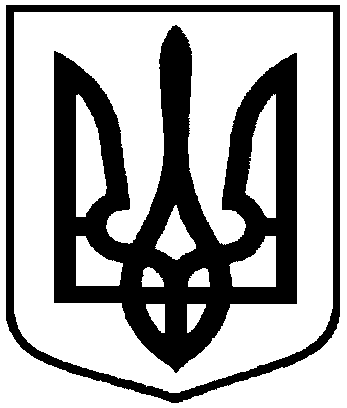 Про надання земельної ділянки у власність учаснику АТО